T.C.HAMUR KAYMAKAMLIĞIHAMUR MİLLİ EĞİTİM MÜDÜRLÜĞÜMEVLANA İLKOKULU 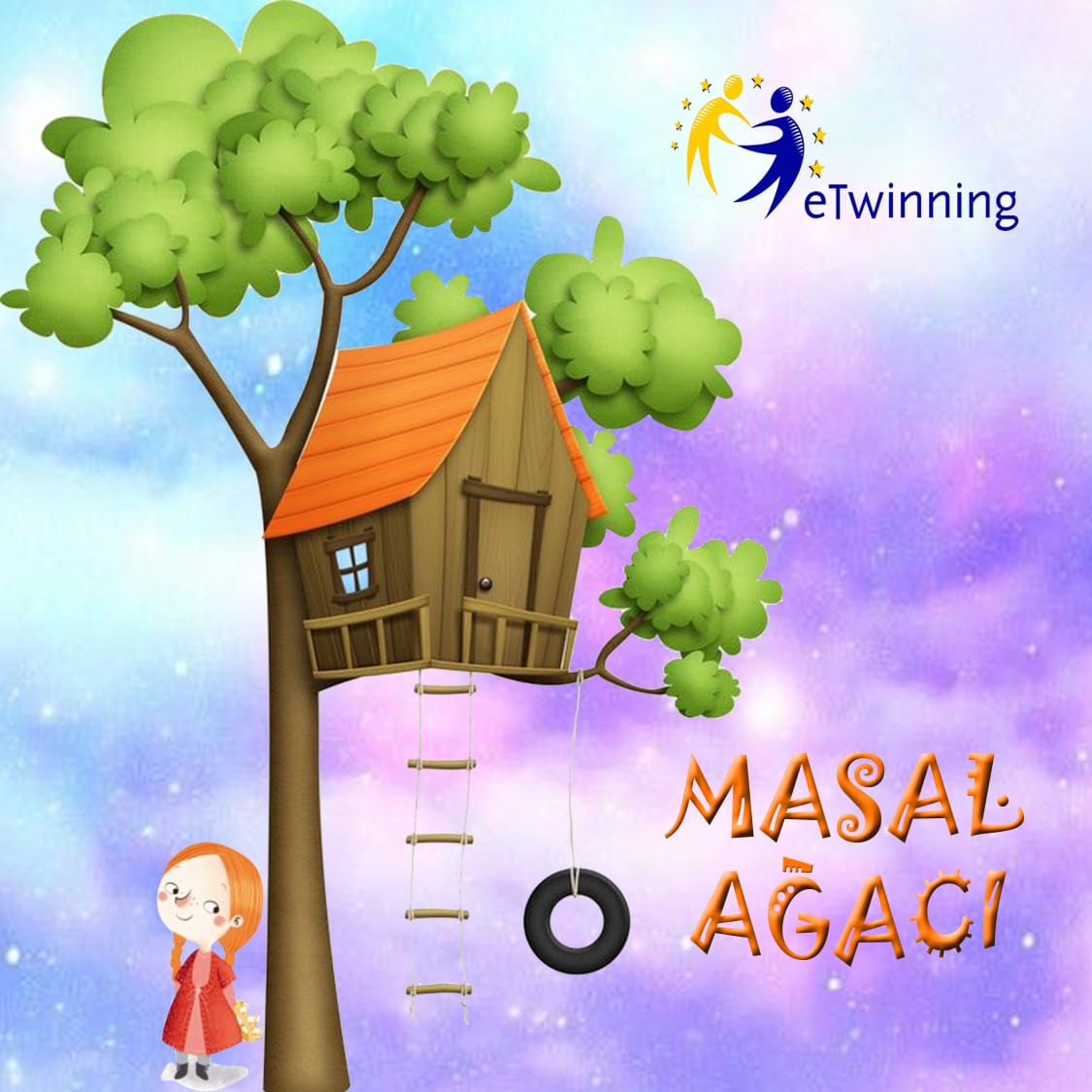 2018/2019eTwinning Masal Ağacı Projesi            AYSUN TAŞDEMİR                                                      KAYA KARAKOÇ                 Okul Müdürü                                                     İlçe Milli Eğitim MüdürüPROJENİN ADIMASAL AĞACIPROJE SLOGANIBazı ağaçlar kitapla büyür.PROJENİN HEDEFLERİMasalların ve kültürel ögelerin öğrenciler tarafından öğrenilmesi.
Çocukların doğa ile temasını sağlamak, çevre bilinci ile ilgili farkındalık kazandırmak.Yazma becerileri kazandırmak. yazdıkları masalları resimleştirme ve dramalaştırma becerisi kazandırmak. Kendini ifade etme becerisi kazandırmak. 
Web 2.0 araçlarının derslerde aktif olarak kullanımının sağlanması.PROJENİN AMAÇLARIMasalların ve kültürel ögelerin öğrenciler tarafından öğrenilmesi.
Çocukların doğa ile temasını sağlamak, çevre bilinci ile ilgili farkındalık kazandırmak.Yazma becerileri kazandırmak. yazdıkları masalları resimleştirme ve dramalaştırma becerisi kazandırmak. Kendini ifade etme becerisi kazandırmak. 
Web 2.0 araçlarının derslerde aktif olarak kullanımının sağlanması.FAALİYETLERŞUBAT 2019: logoların ve afişlerin hazırlanması, ortak grupların oluşturulması, facebook gruplarının açılması,
MART 2019: öğrencilerin twinspace e eklenmesi, hikayelerin yazılması, hikayelerin resmedilmesi ve PVC ile kaplatılıp hazırlanması.
NİSAN 2019: hikayelerin dramalaştırılması,
MAYIS 2019: Pvc kaplı hikayelerin ağaca asılıp sergilenmesi, ağacın kültürümüze uygun süslenmesi ve sergilenmesi.BEKLENEN SONUÇLARÖğrencilerin kültürel ögeleri tanıması, yazı yazma becerilerini geliştirmesi, birden fazla disiplin alanıyla temas edip öğrendikleri bilgileri kalıcılaştırması, diğer okullarla işbirliği, kendilerini birden fazla disiplin alanıyla ifade edebilme becerisi kazanması. Yetenek alanlarını geliştirmesi, kendi ifade etme ve sunum becerilerini geliştirmesi.PROJE PAYDAŞLARIeTwinning76 Üye OkulPROJEYİ YÜRÜTECEK KURUM VE KURULUŞLAROkul MüdürlüklerieTwinning 